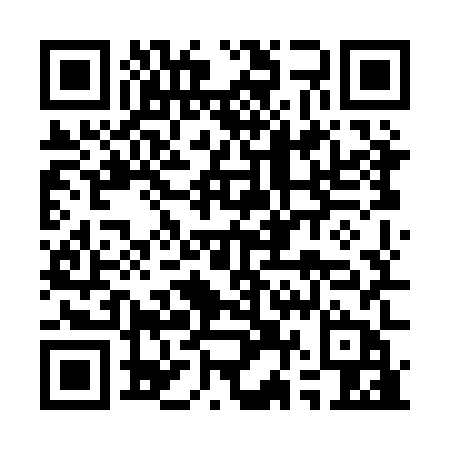 Prayer times for Koumala, Central African RepublicWed 1 May 2024 - Fri 31 May 2024High Latitude Method: NonePrayer Calculation Method: Muslim World LeagueAsar Calculation Method: ShafiPrayer times provided by https://www.salahtimes.comDateDayFajrSunriseDhuhrAsrMaghribIsha1Wed4:075:1911:322:485:456:532Thu4:065:1911:322:485:456:543Fri4:065:1911:322:485:456:544Sat4:055:1811:322:495:456:545Sun4:055:1811:322:495:456:546Mon4:055:1811:322:505:456:557Tue4:045:1811:322:505:466:558Wed4:045:1711:312:505:466:559Thu4:035:1711:312:515:466:5510Fri4:035:1711:312:515:466:5611Sat4:035:1711:312:515:466:5612Sun4:025:1711:312:525:466:5613Mon4:025:1611:312:525:466:5614Tue4:025:1611:312:525:476:5715Wed4:025:1611:312:535:476:5716Thu4:015:1611:312:535:476:5717Fri4:015:1611:312:545:476:5718Sat4:015:1611:312:545:476:5819Sun4:015:1611:322:545:486:5820Mon4:005:1511:322:555:486:5821Tue4:005:1511:322:555:486:5922Wed4:005:1511:322:555:486:5923Thu4:005:1511:322:565:486:5924Fri4:005:1511:322:565:497:0025Sat4:005:1511:322:565:497:0026Sun3:595:1511:322:575:497:0027Mon3:595:1511:322:575:497:0128Tue3:595:1511:322:575:507:0129Wed3:595:1511:322:585:507:0130Thu3:595:1511:332:585:507:0231Fri3:595:1511:332:585:507:02